РЕШЕНИЕРассмотрев проект решения о внесении изменений в Решение Городской Думы Петропавловск-Камчатского городского округа от 27.06.2012 № 510-нд 
«О порядке регулирования отношений, связанных с размещением рекламных конструкций на территории Петропавловск-Камчатского городского округа», внесенный Главой Петропавловск-Камчатского городского округа 
Иваненко В.Ю., в соответствии со статьей 28 Устава Петропавловск-Камчатского городского округа Городская Дума Петропавловск-Камчатского городского округаРЕШИЛА:1. Принять Решение о внесении изменений в Решение Городской Думы
Петропавловск-Камчатского городского округа от 27.06.2012 № 510-нд
«О порядке регулирования отношений, связанных с размещением
рекламных конструкций на территории Петропавловск-Камчатского городского округа».2. Направить принятое Решение Главе Петропавловск-Камчатского городского округа для подписания и обнародования.РЕШЕНИЕот 01.03.2019 № 145-ндО внесении изменений в Решение Городской Думы Петропавловск-Камчатского городского округа от 27.06.2012 № 510-нд «О порядке регулирования отношений, связанных с размещением рекламных конструкций на территории Петропавловск-Камчатского городского округа»Принято Городской Думой Петропавловск-Камчатского городского округа(решение от 27.02.2019 № 369-р)1. Пункт 1.4 дополнить абзацем вторым следующего содержания:«Порядок выдачи разрешения на установку и эксплуатацию рекламной конструкции на территории городского округа устанавливается постановлением администрации Петропавловск-Камчатского городского округа.».2. Пункт 2.1 изложить в следующей редакции:«2.1. Заключение договора на установку и эксплуатацию рекламной конструкции на земельном участке, который находится в муниципальной собственности или государственная собственность на который 
не разграничена, а также на здании или ином недвижимом имуществе, находящихся в муниципальной собственности (далее – договор, договор 
на установку и эксплуатацию рекламной конструкции), осуществляется 
на основе торгов в форме открытого аукциона в соответствии 
с законодательством Российской Федерации.Договор на установку и эксплуатацию рекламной конструкции заключается сроком на 5 лет в соответствии с постановлением Правительства Камчатского края от 21.10.2013 № 462-П «Об утверждении порядка предварительного согласования схем размещения рекламных конструкций на земельных участках независимо от форм собственности, а также на зданиях или ином недвижимом имуществе, находящихся в собственности Камчатского края или муниципальной собственности, и вносимых в них изменений».Аукцион на право заключения договора на установку и эксплуатацию рекламной конструкции проводится уполномоченным органом либо уполномоченной организацией только в отношении мест размещения рекламных конструкций, указанных в схеме размещения на территории Петропавловск-Камчатского городского округа рекламных конструкций 
на земельных участках независимо от форм собственности, а также на зданиях или ином недвижимом имуществе, находящихся в собственности Камчатского края или муниципальной собственности Петропавловск-Камчатского городского округа, утвержденной решением Городской Думы Петропавловск-Камчатского городского округа (далее – схема размещения рекламных конструкций).Рекламные конструкции, установленные в местах, не соответствующих схеме размещения рекламных конструкций, до ее утверждения, могут эксплуатироваться до окончания срока действия разрешения на установку 
и эксплуатацию рекламной конструкции либо до его аннулирования или признания недействительным по основаниям и в порядке, установленном Федеральным законом «О рекламе».».3. Пункт 2.3 изложить в следующей редакции:«2.3. Предметом аукциона является право на заключение договора 
на установку и эксплуатацию рекламной конструкции в месте, определенном схемой размещения рекламных конструкций.».4. Абзац четвертый пункта 2.7 изложить в следующей редакции:«- время, место и форма аукциона, его предмет, существующие обременения в отношении имущества, к которому присоединяется рекламная конструкция, порядок проведения аукциона;».5. В предложении втором пункта 2.10 слова «содержит лучшие условия, следующие после условий, предложенных победителем аукциона» заменить словами «поступило перед предложением победителя аукциона».6. В подпункте 2.13.9 слова «, содержащая лучшие условия, следующие после условий, предложенных победителем аукциона» заменить словами «перед предложением победителя аукциона».7. В абзаце первом пункта 3.1 слова «который находится на территории городского округа и государственная собственность на который 
не разграничена,» заменить словами «который находится в муниципальной собственности или государственная собственность на который 
не разграничена,».8. Раздел 4 исключить.9. Приложение 1 исключить.10. Приложение 2 исключить.11. Приложение 4 исключить.12. Приложение 5 исключить. 13. Настоящее Решение вступает в силу после дня его официального опубликования.Глава Петропавловск-Камчатского городского округа							          В.Ю. Иваненко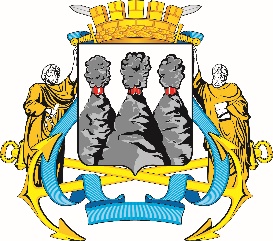 ГОРОДСКАЯ ДУМАПЕТРОПАВЛОВСК-КАМЧАТСКОГО ГОРОДСКОГО ОКРУГАот 27.02.2019 № 369-р18-я сессияг.Петропавловск-КамчатскийО принятии решения о внесении        изменений в Решение Городской                     Думы Петропавловск-Камчатского городского округа от 27.06.2012 
№ 510-нд «О порядке регулирования отношений, связанных с размещением рекламных конструкций на территории Петропавловск-Камчатского городского округа»Председатель Городской Думы Петропавловск-Камчатского городского округа Г.В. МонаховаГОРОДСКАЯ ДУМАПЕТРОПАВЛОВСК-КАМЧАТСКОГО ГОРОДСКОГО ОКРУГА